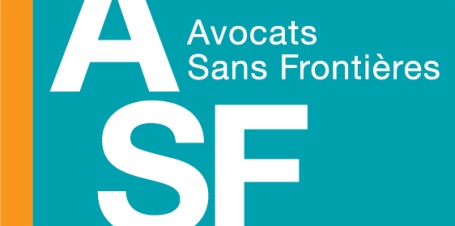 DOSSIER APPEL D’OFFRE NATIONAL OUVERTTYPE DE MARCHE : MARCHE A COMMANDEOBJET : APPEL D’OFFRE NATIONAL OUVERT NO 001-2023-05-ASF-FOURNITURES, MONTAGE ET CONFIGURATION DES MATERIELS RADIOS HF/VHF ET ACCESSOIRES A BUNIA ET KINSHASA EN REPUBLIQUE DEMOCRATIQUE DU CONGO IntroductionAvocats Sans Frontières (ASF) est une ONG internationale, qui a pour mission de soutenir la réalisation d’une société juste et équitable, dans laquelle le droit est au service des groupes et des populations les plus vulnérables. Son objectif principal est de contribuer à la mise en place d’institutions et de mécanismes permettant l’accès à une justice indépendante et impartiale, capable d’assurer la sécurité juridique et de garantir la protection et l’effectivité des droits fondamentaux pour tous. Elle met en place des activités très diverses pour garantir l’accès à la justice des plus vulnérables et la mise en place de systèmes légaux capables de les protéger.Dans le cadre de réalisation de ses projets, ASF lance le présent Appel d’offre national ouvert pour la fourniture, le montage et la configuration des matériels radios HF/VHF et accessoires à livrer aux bureaux d’ASF à Kinshasa et Bunia en République Démocratique du Congo.La soumission consiste à faire la meilleure proposition de rapport qualité/prix pour les matériels et services proposés et adaptés aux conditions exigées par ASF conformément aux spécifications techniques précisées dans le présent dossier d’appel d’offre. Toutes les sociétés professionnelles qui répondent aux critères techniques développés dans les termes de référence ci-dessous sont invitées à soumissionner. PARTIE I : APPEL D’OFFRES ET PROCEDURESInstructions et procéduresGénéralitésCette Partie I’ « Appel d’offres et procédures », ne sera pas incluse dans une adjudication ou un contrat qui pourrait résulter de cet appel d’offre. Son but est juste d’informer les fournisseurs éventuels. 	1.2	TransactionASF invite les fournisseurs éventuels à soumettre leurs offres pour la fourniture, le montage et la configuration des matériels radios HF/VHF et accessoires à livrer aux bureaux d’ASF à Kinshasa, Bunia en République Démocratique du Congo. Toutefois, ASF se réserve le droit unilatéral d’annuler la présente offre avant terme, au cas où elle ne trouverait pas satisfaction.	1.3	Eligibilité  Cette offre fait l’objet d’une compétition au niveau national et il est ouvert à toutes les personnes/sociétés qualifiées et capables de fournir les biens et services demandés et dans les limites autorisées par les lois en vigueur en République Démocratique du Congo et par les instructions auxquelles l’ASF se soumet.	1.5	Coût de l’offre Les fournisseurs éventuels ne sont nullement obligés de préparer ou soumettre des offres en réponse à cette offre. S’ils le font, c’est à leurs propres frais et risques.  En aucun cas, ASF ne rembourse les frais qu’ils peuvent avoir engagés dans la préparation et la soumission de leurs offres.	1.6	Examen de l’Offre  Chaque fournisseur éventuel est tenu personnellement d’examiner soigneusement toutes les dispositions contenues dans l’appel d’offre et de s’y conformer entièrement. S’il ne le fait pas, cela sera à ses propres risques et frais. Toutes ambigüités ou incohérences manifestes contenues dans l’Appel d’Offres National Ouvert seront traitées au détriment d’un fournisseur éventuel s’il n’a pas cherché des éclaircissements y relatifs avant la date finale de réception de la demande des renseignements supplémentaires.	1.7	Probité et éthiqueDans ses démarches en matière d’achats, ASF s’efforce de respecter les normes éthiques et professionnelles les plus élevées du domaine.  ASF interdit strictement et ne tolère en aucune façon la corruption ainsi que les pratiques frauduleuses telles que la contrefaçon. En soumissionnant à cet appel d’offre, les fournisseurs s’engagent à respecter strictement cette ligne de conduite et à éviter sa violation, qu’elle soit possible ou même en apparence.	1.8 	Langue  Tous les documents soumis en réponse à cet appel d’offre, ainsi que toute la correspondance y relative, seront en français.	1.9 	Demandes de renseignementsLes demandes de renseignements concernant cet appel d’offre et toute(s) offre(s) de retour doivent être soumises par écrit, être reçu au plus tard le 24 mai 2023 à 12h00, pour permettre à ASF de fournir une réponse complète et précise. Ces demandes de renseignements sont à envoyer par   courrier à l’attention du Logisticien, sis Av. Colonel Ebeya 15-17, 2e niveau Immeuble Congo Fer/COMEXAS Afrique, Commune de la Gombe – Kinshasa, ou par courrier électronique à « bbabungu@asf.be;  » avec copie à « Lsemasaka@asf.be; »ASF n’est pas tenue de considérer ou de répondre aux questions qui n’ont pas été reçues dans le délai fixé ou qui ne concernent pas les spécificités techniques des documents à fournir ou des biens recherchés. Procédures d’appels d’offresAppel d’Offres National OuvertCe Dossier d’Appel d’Offres(DAO) constitue une invitation aux fournisseurs éventuels de soumettre des offres pour les biens et services qui y sont décrits. Il se compose de :(1) la couverture ; (2) l'introduction ;(3) la Partie I : Instructions et procédures ; (4) la Partie II : Caractéristiques techniques ;(5) l'annexe A : Questionnaire pour le fournisseur ;(6) l'annexe B : Autorisation de vérifier les renseignements financiers ;.	Réception des OffresLes fournisseurs potentiels pourront envoyer leurs offres par courrier, en main propre et (ou) les faire tenir par un porteur. Aucune offre remise par courrier électronique ou par télécopieur n’est acceptée.  Les offres envoyées par la poste, remises en mains propres ou livrées par messager doivent être expédiées ou déposées au bureau d’Avocats Sans Frontières à Kinshasa, Av. Colonel Ebeya 15-17, 2e niveau Immeuble Congo Fer/CONNEX Afrique, Commune de la Gombe au plus tard le 31 mai 2023 à 15h00, heure de Kinshasa. Présentation et teneur des offres Les dossiers des soumissionnaires doivent être composés :D’une offre ADMINISTRATIVE ET TECHNIQUE et D’une offre FINANCIERE. Ces deux parties doivent être présentées dans deux (2) enveloppes séparées sous plis fermés comportant clairement la mention suivante « Offre administrative et technique » ou « Offre financière » avec la référence « APPEL D’OFFRE NATIONAL OUVERT NO 001-2023-04-ASF-FOURNITURES, MONTAGE ET CONFIGURATION DES MATERIELS RADIOS HF/VHF ET ACCESSOIRES A BUNIA, KINSHASA EN REPUBLIQUE DEMOCRATIQUE DU CONGO » et doivent être clairement détaillées. Aucune information extérieure permettant d’identifier le soumissionnaire ne devra figurer sur l’enveloppe.Toutes les pages de l’offre doivent être cachetées et signées par le soumissionnaire.« L’Offre administrative et technique » doit comprendre, au minimum mais sans s’y limiter, les éléments suivants :Les annexes A et B du présent Appel d’Offres National Ouvert dûment remplies ;Les documents attestant que le soumissionnaire peut exercer dans le domaine sollicité : au minimum, la preuve de l’enregistrement au Registre du commerce et de l’obtention d’un numéro Identification Nationale ;Une attestation valide du régime fiscal ;Une acceptation de paiement après livraisonUn certificat d’origine et d’authenticité du matérielLes coordonnées bancaires du soumissionnaire ;Le mandat de la personne qui engage le soumissionnaire ;Au moins trois (3) références pour les marchés similaires attestées par des procès-verbaux de livraison et accusés de réception des organisations ou sociétés avec lesquelles le soumissionnaire a travaillé ;La validité de l’offre. Des photocopies de ces pièces doivent être soumises mais les originaux pourront être sollicités au moment de l’attribution de ce marché. Ces pièces doivent être valables pour l’année 2021/2022. L’enveloppe « Offre financière » doit comprendre et suivre au minimum, sans s’y limiter, les points ci-après :Une offre financière proprement dite (y compris les frais d’installation) avec le montant hors Taxes et hors TVA, ASF étant exonérée de taxe sur la valeur ajoutée. Le prix sera ferme, non révisable, sans réserve aucune et valables durant 3 mois suivant la date limite de présentation des offres ;Les délais de livraisons effectifs.Toutes les offres se feront par écrit et en français. Les offres seront signées et datées par la personne mandatée par le soumissionnaire (qui y apposera son nom en caractères d’imprimerie, sa fonction et sa signature). Toutes les pages de l’offre doivent être cachetées et signées par le soumissionnaire.2.4.  Traitement des offresLes offres seront ouvertes en public dans les bureaux d’ASF à Kinshasa, le 02 juin 2023 à 10h30, heures de Kinshasa. Tous les soumissionnaires sont appelés (s’ils le souhaitent) à se présenter aux bureaux d’ASF Kinshasa à ce jour et cette heure-là. Une fois reçues, les offres seront gardées intactes et en sécurité.  Des efforts raisonnables seront faits pour les protéger de la perte, des modifications, ou de la divulgation à toute personne non autorisée. Nonobstant ce qui précède, en aucun cas, ASF n’accepte une quelconque responsabilité devant le soumissionnaire pour une quelconque perte, modification ou divulgation.  	2.5. 	Evaluation des offres et choix de(s) adjudicataire(s)L’évaluation des offres sera effectuée en interne par un Comité d’Evaluation Interne des Offres et au moyen d’un processus à trois étapes tel que décrit ci-dessous :Première Etape (Contrôle Préliminaire)L’évaluation à cette étape portera sur les critères suivants qui permettront à ASF de déterminer la conformité de l’offre aux termes et conditions de l’Appel d’Offres National Ouvert :L’offre soumise est signée ;L’offre soumise a été reçue par ASF avant la date limite de dépôt des offres ;La validité de l’offre est d’au moins 3 mois à partir de la date limite de dépôt des offres ;L’offre soumise contient tous les documents (sans exception) et informations requis conformément au paragraphe 2.3 ci-dessus ;L’offre financière (budget) est dument remplie, complète et signée.Une offre jugée non-conforme à l’un des critères ci-dessus sera rejetée et ne sera pas considérée pour une évaluation technique.Deuxième Etape - Evaluation de l’offre Technique & Administrative (Critère de sélection)L’évaluation à cette étape portera sur la conformité administrative et techniques des offres aux termes de références de l’Appel d’Offres National Ouvert figurant dans la Partie II ci-dessous.Le soumissionnaire ne sera accepté que si les documents sont conformes, aux dispositions de la loi Congolaise.Après évaluation des offres techniques et administrative, les soumissionnaires non acceptables seront éliminés de la prochaine étape. Troisième Etape - Evaluation Financière (Critère d’attribution)ASF évaluera l’offre financière que celle du soumissionnaire dont l’offre administrative et technique aura été juge conforme et éligible. ASF tiendra compte des facteurs ci-dessous pour évaluer l’offre financière :Le prix le moins disantASF attribuera le Marché au Soumissionnaire dont l’offre sera reconnue conforme pour l’essentiel au Dossier d’Appel d’offres et qui a soumis l’offre estimée la moins disante.	2.6. 	AmendementsA tout moment avant l’attribution du marché, si ASF juge une modification importante des dispositions de l’Appel d’Offres National Ouvert nécessaire, elle fournira un amendement écrit à tous les fournisseurs qui ont demandé une copie de l’Appel d’Offres National Ouvert.  Aucune déclaration orale de qui que ce soit ne sera de quelque manière considérée pour limiter, écarter, modifier, ou affecter autrement un terme ou une condition de cet appel d’offres, et aucun fournisseur ne devra se fonder sur une telle déclaration quelle que soit la raison.	2.7. 	Modifications ou retraitsLes soumissions ne peuvent être modifiées, complétées, corrigées, ou retirées sur demande du fournisseur après la date-limite de dépôt des offres indiquée sur la couverture. Aucune offre de l’Appel d’Offres National Ouvert ne peut être complétée, modifiée, ou corrigée après une telle date-limite. Néanmoins, si elle le juge nécessaire, ASF peut demander un éclaircissement ou une explication à un fournisseur. Une telle demande ainsi que la réponse y afférente devront se faire par écrit.	2.8. 	Attribution du marchéApres évaluation et comparaison des offres, ASF décidera de l’attribution des marchés et notifiera le ou les soumissionnaires retenu(s) par courrier avis de réception ou par remise contre émargements, que son (leurs) offre(s) a (ont) été acceptée(s).Les soumissionnaires non sélectionnés seront informés de la décision prise. Cette décision sera sans appel ni recours.  ASF retiendra dans ses archives les dossiers des soumissionnaires non adjudiqués. Après dépouillement et évaluation par ASF, un procès-verbal comprenant un rapport détaillé de l’évaluation faite, la comparaison des offres ainsi qu’une proposition d’attribution motivée seront rédigés.PARTIE II : CARACTERISTIQUES DU BIEN ET DU SERVICECaractéristiques Les spécifications techniques des fournitures et des services présentés ci-après sont données à titre indicatif comme configurations minimales requisesSPECIFICITES TECHNIQUES Les fournituresInstallation des fournitures N.B.  Une description / une spécification technique détaillée des services que vous proposez avec suffisamment d`informations détaillées. Cela peut inclure tout document que le soumissionnaire juge pertinent (toute documentation attestant des compétences et expérience toutes les personnes qui participeront aux services proposées)Indiquer clairement chaque cout séparément. Il est recommandé de fournir une ventilation de ce montant. Les couts doivent être bien séparés et détaillés, le calcul clairement mis en exergue sur l’offreIndiquer clairement un chronogramme de l’exécution des travaux Les frais d’installation comprends les frais de déplacements (billets, hébergement, séjour)Pour Avocats Sans frontières,ANNEXE A: QUESTIONNAIRE POUR LE FOURNISSEURFournir toutes les informations demandées et ajouter une feuille séparée en cas de nécessitéANNEXE BAUTORISATION DE VERIFIER LES INFORMATIONSJe soussigné, ……………………………………………………………………………………………………, en ma qualité de ……………………………………………………………………………… au sein de la Société     …...................................................................................……… autorise Avocats Sans Frontières ou ses représentants désignés à conduire toute évaluation utile pour vérifier la validité des informations fournies dans le cadre de cet appel d’offres.DATE DU LANCEMENT D’APPEL D’OFFRES 16 mai 2023DATE LIMITE DES DEMANDES DE RENSEIGNEMENTS 24 mai 2023DATE LIMITE DE RÉCEPTION DES OFFRES   31 mai 2023OUVERTURE DES OFFRES 02 juin 2023LIEU DE LIVRAISONBureaux ASF – KINSHASA , BUNIA/ RDCONGOProduit/ServiceDescription minimales QuantitéSite delivraisonKit Radio VHFMobile GM380 - Micro à main- Berceau de fixation- Câble d’alimentation- Antenne Fouet - Bande VHF : 104-522 Mhz 
- 0 à 1000 canaux
- Clavier Alphanumérique
- Puissance réglable de 1 à 225 W
- Signalisation PL et 5 tons
- Balayage des canaux (scan)
- Emission à commande vocale (VOX)
- Espacement des canaux réglable (12.5/20/50kHz)
- Possibilité de carte d'option
- Dimensions : environ 1.760 x1.740 x 560 mm      033 pièces à Bunia, Motorola DP 4400 series MOTOTRBOVHF (136-174MHz)UHF (403-527MHz)055 pièces à BuniaVHF base station kit, Motorola GM380microphone àclavier complet,plateau de bureau, bloc d'alimentation, câbles d'alimentation,fusible,antenne fixe sur le toit, câble d'antenne, parafoudre. 104-522MHz, 0-1000 canaux, FM à bande étroite011 pièce à Bunia, CODAN HF NGT SRx MOBILE + ANTENNE 3040 et accessoires Kit complet radio station mobile ; radio haute fréquence, boîte de jonction, câbles d'alimentation avec fusible, antenne mobile avec deux fouets, câble coaxial, câble de commande.Appel sélectif standard à 4/6 chiffres, appel d'urgence, GPS activé, ALE/CALM, interconnexion téléphonique en option.1,6-30 MHz,0- 150 W PEP, 0 à 1000 canaux, USB/LSB, AM, AFSK, balayage.032 pièces à Bunia, et, 1 pièce à KinshasaEquipement HF Codan EnvoyX2, Base Station, complet avec ses accessoires et ANTENNE Gamme de fréquences : 1,6 à 300 MHzCanaux : 0-1000 kHz à 30 MHzPlage de températures : 1 000Humidité : 95 % Puissance de sortie : 0- 150 w pep Plage de tension : 10,8 à 13,8 V CCAppel de courant : Tx 12,5 a Rx 1000 ma011 pièce à BuniaKit panneau solaireRégulateur solaire 60 ABatterie 120 AhPanneau 200WCâbles et connecteurs011 Kit à Bunia BasesActivités à mener par baseBuniaInstaller et mise ne service du Radio room , Installation antenne Programmation de fréquences Installer et mise en service de système de communication   sur les véhicules, Installer antenne radio,Installer le Kit solaire autonomeLa méthodologie, Les prix, les conditionsLa durée des travaux (chronogramme)KinshasaInstaller et Rendre opérationnel le système de communication   sur les véhicules,Installation des fréquencesLa méthodologie, Les prix, les conditionsLa durée des travaux (chronogramme)IDENTIFICATION DU FOURNISSEURIDENTIFICATION DU FOURNISSEURDénomination légale de la Société:Nom complet de la personne contact:Titre de la personne contact:Adresse complète de la Société:Adresse complète de la Société:Adresse complète de la Société:Téléphone:E-mail:Coordonnées complètes pour la facturation (si différentes de l’adresse de la Société)Coordonnées complètes pour la facturation (si différentes de l’adresse de la Société)Société Mère (si applicable): Coordonnées de la Société Mère: Coordonnées de la Société Mère: Associés, Filiales, Représentations à l’Etranger (si applicable)Secteurs d’activitésDate d’établissement en RDC:Nombre d’employés permanents:NUMEROS DE REGISTRE DE COMMERCE ET IDENTIFICATION NATIONALE (joindre documents)NUMEROS DE REGISTRE DE COMMERCE ET IDENTIFICATION NATIONALE (joindre documents)NUMERO D’IMPOT (Joindre l’attestation de déclaration d’impôts)NUMERO D’IMPOT (Joindre l’attestation de déclaration d’impôts)COORDONNEES BANCAIRES COORDONNEES BANCAIRES Banque:Adresse de la Banque:Numéro du compte:Intitulé:Code SWIFT/ABA :REFERENCES : SOCIETES ET INSTITUTIONS A CONTACTER POUR INFORMATIONS COMPLEMENTAIRESREFERENCES : SOCIETES ET INSTITUTIONS A CONTACTER POUR INFORMATIONS COMPLEMENTAIRESFournir au moins 3 références (Société, Adresse, E-mail, Contacts) (autre qu’ASF) ayant eu recours à vos services durant les 24 derniers mois. Annexer la copie des procès-verbaux de livraison et accusés de réception des organisations ou sociétés.Fournir au moins 3 références (Société, Adresse, E-mail, Contacts) (autre qu’ASF) ayant eu recours à vos services durant les 24 derniers mois. Annexer la copie des procès-verbaux de livraison et accusés de réception des organisations ou sociétés.SERVICES ET SUPPORT APRES VENTESSERVICES ET SUPPORT APRES VENTESVotre société peut-elle fournir la garantie pour les biens et les services ?Votre société peut-elle fournir la garantie pour les biens et les services ?Merci de décrire brièvement comment les garanties sont honorées pour les biens et les servicesMerci de décrire brièvement comment les garanties sont honorées pour les biens et les servicesQuelles sont le types de services après-ventes offerts Quelles sont le types de services après-ventes offerts Signature:Date:Nom :Qualité :